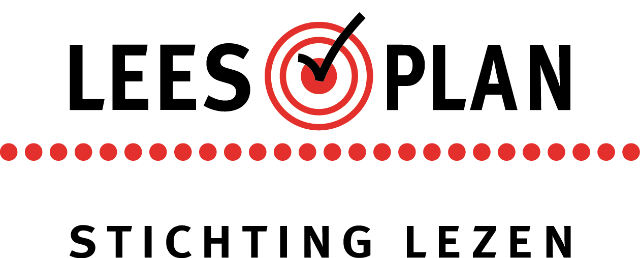 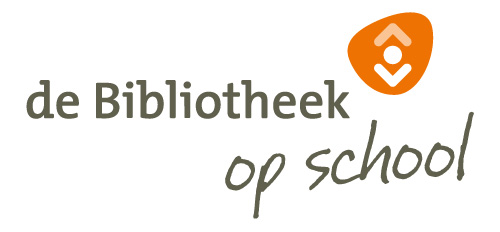 Leesplan maken?In voorliggende versie van het leesplan wordt een koppeling gemaakt met de resultaten uit de monitor van de Bibliotheek op school. Op leesplan.nl kun je na het inloggen een online versie vinden, invullen en bewaren.Voor wie?Het leesplan is voor basisscholen die structureel en planmatig willen werken aan leesbevordering.Wat is een schoolleesplan?Een schoolleesplan, kortweg leesplan, geeft houvast bij de inrichting van leesbevordering binnen de school. In een leesplan legt een school vast wat de stand van zaken is en op welke wijze, met inzet van welke activiteiten, werkvormen en producten, er in de verschillende groepen in het komend schooljaar aan leesbevordering wordt gewerkt. Bekijk hier een voorbeeldleesplan.Aansluiten bij bestaande plannenEen leesplan is een aanvulling op of een onderdeel van het taal- of beleidsplan (schoolplan/schoolwerkplan) van een basisschool.Wie stelt het leesplan op? Binnen de Bibliotheek op school stelt de leescoördinator samen met de leesconsulent het leesplan op. Bij het invullen van dit leesplan zijn de monitorresultaten nodig. Deze resultaten geven richting aan nieuwe voornemens. De meest opvallende resultaten – waar je het komend schooljaar aan wilt werken – noteer je in de eerste tabel van het jaarplan. In de tweede tabel geeft je per groep aan wat je wilt gaan doen om die resultaten te verbeteren. In tabel 3. noteer je wat je op schoolniveau wilt veranderen.De taalcoördinator en intern begeleider worden zoveel mogelijk bij het opstellen van het leesplan betrokken. Het leesplan wordt uiteraard in het team besproken en vastgesteld. Wat vul je in? Je vult in wat je belangrijk vindt; vragen die je niet belangrijk vindt, kun je overslaan. Het leesplan is niet bedoeld als keurslijf maar als een werkdocument dat ieder jaar bijgesteld wordt. Het leesplan is geen vragenformulier dat je zo snel mogelijk moet invullen, maar een hulpmiddel om na te denken over wat je belangrijk vindt voor je school. Houd steeds in je achterhoofd: wat willen we echt bereiken?Houdt bij het invullen van een leesplan voor een nieuw schooljaar het oude erbij om te kunnen beoordelen wat goed is gegaan en wat is blijven liggen. Wat doe je met het leesplan? Het leesplan voor de Bibliotheek op school is gebaseerd op samenwerkingsafspraken die met de school, bibliotheek en gemeenten zijn gemaakt. Ook heb je informatie van je collega’s nodig, bijvoorbeeld wat er in de verschillende groepen al aan leesactiviteiten gebeurt. Als de eerste versie klaar is, bespreek je het leesplan met de directie/IB. Het gaat immers ook om inzet van menskracht en geld. Na goedkeuring kun je het presenteren in het team om te zorgen voor consensus en enthousiasme over de inhoud. Je maakt vervolgens afspraken over de uitvoering. Je kunt je leesplan opslaan en naar behoefte weer oproepen en wijzigen. Je kunt het plan ook mailen naar collega’s of als pdf of word-bestand bewaren. Het is handig om het jaarplan en de ‘te-doen-lijst’ geregeld te raadplegen om te bekijken wat er gepland is. Tip: neem in de ‘te-doen-lijst’ ook evaluatie en aanpassing van het leesplan op aan het einde van het schooljaar zodat je school voor het nieuwe schooljaar weer een actueel leesplan heeft. Je  leesplan is alleen in te zien en te wijzigen door degenen die over je inlogcode beschikken.AlgemeenTitel: 			________________________________________________ [uploaden: logo/foto]Auteur: 		________________________________________________Laatst opgeslagen op:	________________________________________________Meerjarenplan voor de periode: ___________________________VisieDoelStand van zaken per: ____________________________________Taal- en leesmethodesWelke methodes gebruikt je school voor taal, technisch lezen en begrijpend/studerend lezen?Is er binnen de verschillende taal- en leesmethodes die jullie gebruiken sprake van het stimuleren van belevend lezen (inleven in de tekst) en leesplezier? (licht eventueel toe).Legt je school de relatie tussen technisch, begrijpend, studerend lezen, woordenschat en leesbeleving?Basisvoorwaarden voor leesbevordering 2.1.	Coördinatie door leescoördinator en leesconsulentIs er een opgeleide leescoördinator?O ja er is er één, naam: __________________________________________________________
O ja er zijn er twee of meer, namen: ________________________________________________
O nee, er wordt een leescoördinator opgeleid in: _____________________________________ (jaar+ evt. maand)Is er een leesconsulent verbonden aan school?O ja, naam: _____________________________________________________________________
O nee. Dit is gepland in: ___________________________________________________________ (jaar evt. datum)Geoormerkt budget voor boeken/lezen en schoolbibliotheekIs er jaarlijks  een geoormerkt budget voor leesbevordering/collectie? NB het gaat hier niet om geld voor leesmethodes O Ja, namelijk: __________€  per leerling/per groep/voor de hele schoolO neeIs er een schoolbibliotheek?O ja en naar tevredenheid  (3 of meer aantrekkelijke boeken per leerling, voldoende toegankelijk)O ja, maar deze kan nog beter wat betreft: ________________________________________________________________________________________O neeEvaluatie en bijstellingWordt ieder jaar de Monitor de Bibliotheek op school ingevuld?O jaO nee, omdat _______________________________________________________________________________________________________________Worden toetsresultaten (taal en lezen) meegenomen bij de bespreking van de monitorresultaten?O jaO neeWordt ieder jaar het leesplan bijgesteld naar aanleiding van monitorresultaten en eventueel de toetsresultaten? O ja in de maand: ________________________________O neeJaarplan voor het schooljaar: _______________________________Activiteiten op groepsniveauLeesbevordering is gericht op het verhogen van de leestijd, de leesmotivatie en de leesvaardigheid van leerlingen. In de eerste plaats is het belangrijk de resultaten te bekijken van alle activiteiten: lezen leerlingen geregeld, lezen ze met plezier en met begrip en zijn ouders betrokken? Vul in tabel 1 de resultaten uit de monitor in die opvallen en waar je als school aan wilt werken. De andere resultaten laat je weg. Gebruik tijdens het invullen de analyse die de bibliotheek heeft gemaakt! Vul zo mogelijk percentages in (bijvoorbeeld: vindt een boek lezen leuk: 25%)Tabel 1: DOELEN		Wat zijn opvallende resultaten uit de monitor waar we aan willen werken? Tabel 2: 	Wat gaan we doen en hoe vaak? (NB kies voor een duidelijke focus)CAMPAGNES	Welke werkvormen/activiteiten doen we bij deze campagnes om onze doelen te behalen?OUDERS	Wat gaan we doen om ouders actief te betrekken bij (voor)lezen? (NB Maak keuzes op grond van de gestelde doelen)Activiteiten op schoolniveauTabel 3:	Wat gaan we doen aan de collectie, de schoolbibliotheek, ouderpartnerschap en scholing ?Tabel 4:	Hoe verdelen we de taken?Begroting leesbevorderingSchooljaar: _______________________Te-doen-lijstBeschrijf het belang van leesbevordering voor jouw school. Welke elementen vind je belangrijk?Waar ligt de nadruk op? Wat waren de beweegredenen om mee te doen aan de Bibliotheek op school? Wat wil je school in algemene zin (niet per groep of per bouw) met leesbevordering bereiken?Leerlingen:Groep 4Groep 5Groep 6Groep 7Groep 8Doelen vinden een boek lezen leuk lezen op school voor hun plezier lezen thuis voor hun plezier  i Bijvoorbeeld: in groep 6 en 7 het thuislezen verhogen naar 60%gaan naar de bibliotheek horen op school graag iets over boeken van de juf/meester hebben ouders die betrokken zijn bij lezen i bijvoorbeeld: het percentage betrokken ouders in groep 8 verhogen naar 75%hebben een voldoende niveau begrijpend lezen Ander opvallend resultaat (1)Ander opvallend resultaat (2)Activiteiten(vraag 3 leerkrachten)Groep 1/2Groep 3Groep 4Groep 5Groep 6Groep 7Groep 8VoorlezenVrij lezenBoekintroductieBoekenkringPraten over boekenBezoek (school)biebBoeken bij zaakvakkenBoekadviesgesprek SchrijversbezoekAndere activiteiten:Campagnes(vraag 16 leesconsulent)Groep 1/2Groep 3Groep 4Groep 5Groep 6Groep 7Groep 8Nationale Voorleesdagen (eind jan.-begin feb.)Nederlandse Kinderjury(mrt-mei)Kinderboekenweek (oktober)Nationale Voorleeswedstrijd(schoolronde: najaar)Poëzieweek (jan./feb.)Anders:OuderactiviteitenGroep 1/2Groep 3Groep 4Groep 5Groep 6Groep 7Groep 8Informeren Activeren op school(voorlezen, hulp in de schoolbieb) Activeren thuis (voorlezen, naar de bibliotheek, praten over boeken, boekbezit) Ouderprojecten (VoorleesExpress, VVE-thuis, Verteltassen etc.)AndersCollectieActiesDoor wie, wanneer? (te-doen-lijst)nieuwe aanschaf (per leerling of een percentage) Saneren (percentage & collectie-onderdeel)Soort aanschaf (niveau / genre / boeksoort / thema)Wisselcollecties en themacollecties (wanneer, waarover, voor wie)Anders SchoolbibliotheekActiesDoor wie, wanneer? (te-doen-lijst)Toegankelijkheid Bemensing Inrichting Uitleensysteem/zoekportaalScholing vrijwilligersOuderpartnerschapActiesDoor wie, wanneer? (te-doen-lijst)Meerjarig traject ouderpartnerschap om ouders (meer) te betrekken bij (voor)lezen thuis. Plan voorbereidenPlan ontwikkelen 
(bijlage ouderpartnerschapsplan)Plan uitvoerenNog niet aan de ordeScholingGeplande opleiding/nascholingDoor wie, wanneer (te-doen-lijst)Teami Vul hier ook workshops/instructies in, die  tbv geplande werkvormen/activiteiten gegeven worden.LeescoördinatorAndersTakenVerantwoordelijke incl. aantal uren: (te-doen-lijst)Verantwoordelijke incl. aantal uren: (te-doen-lijst)Verantwoordelijke incl. aantal uren: (te-doen-lijst)Verantwoordelijke incl. aantal uren: (te-doen-lijst)OpmerkingenLeesconsulentLeescoördinatorLeerkrachtAnders(bijv. ouders)Opstellen/bijstellen leesplanToezicht uitvoering leesplanSchoolbibliotheek opzetten/beherenZorgen voor thema/wisselcollectiesTeam informeren over:Nieuwe titelsLesideeën/werkvormenProjectenScholingenMonitorresultatenSchoolbibliotheeksystemenAndersScholing team organiserenScholing biebvrijwilligers organiserenInstructie leerlingen organiserenAanspreekpunt leerkrachtenCoördinatie campagnesBieblidmaatschap leerlingenWerkvormen/activiteiten uitvoerenWerkvormen/activiteiten bewakenOuders informeren Ouders activerenAnders namelijk:---Kosten per groep/leerlingTotaal Coördinatie/scholingBoekencollectieInrichting schoolbibliotheek/mediatheekSamenwerking BibliotheekLandelijke campagnesLokale projecten/activiteitenOverig, namelijkTotaal